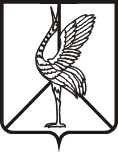 Администрация городского поселения «Борзинское»ПОСТАНОВЛЕНИЕ«23» мая  2023 года								     № 425город БорзяОб утверждении положения об организации работы по своевременному выявлению и уничтожению очагов дикорастущей конопли на территории городского поселения «Борзинское»В  целях организации работы по своевременному выявлению и уничтожению очагов дикорастущей конопли на территории городского поселения «Борзинское», в соответствии с пунктом 3 статьи 29 Федерального закона от 08.01.1998 г. №3-ФЗ «О наркотических средствах и психотропных веществах»,  руководствуясь Федеральным законом от 06.10.2003 г.  № 131-ФЗ «Об общих принципах организации местного самоуправления в Российской Федерации», Уставом городского поселения «Борзинское», администрация городского поселения «Борзинское» постановляет:1. Утвердить Положение об организации работы по своевременному выявлению и уничтожению очагов дикорастущей конопли на территории городского поселения «Борзинское». (Приложение 1)2. Утвердить Положение о рабочей группе по мониторингу территории  городского поселения «Борзинское» на предмет произрастания растений, содержащих наркотические средства. (Приложение 2)3. Контроль  исполнения настоящего постановления оставляю за собой.Глава городского поселения «Борзинское»	В.Я.НехамкинПриложение 1к постановлению администрации городского поселения «Борзинское»от «23» мая 2023 г. № 425Положение об организации работы по выявлению и уничтожению посевов растений, содержащих наркотические средства на территории городского поселения «Борзинское»I. Общие положения1. Настоящее положение разработано в целях устранения причин и условий, способствующих совершению правонарушений, связанных со сбытом и потреблением наркотических средств каннабисной группы, и определяет порядок работы по выявлению и уничтожению посевов растений, содержащих наркотические средства или психотропные вещества либо их прекурсоры (далее – растения, содержащие наркотические средства), на территории городского поселения «Борзинское».2. Настоящее Положение, в соответствии с пунктом 1 Положения об уничтожении растений, содержащих наркотические средства или психотропные вещества либо их прекурсоры, утвержденным Постановлением Правительства Российской Федерации от 22 декабря 2010 года №1087, не распространяется на следующие случаи:а) культивирование растений, содержащих наркотические средства для использования в научных, учебных целях и в экспертной деятельности;б) культивирование сортов растений, содержащих наркотические средства, разрешенных для культивирования в промышленных целях (за исключением производства и изготовления наркотических средств и психотропных веществ);в) изъятие из незаконного оборота растений, содержащих наркотические средства, уничтожение которых осуществляется в порядке, предусмотренном для уничтожения содержащихся в них наркотических средств, психотропных веществ и их прекурсоров, дальнейшее использование которых признано нецелесообразным.II. Порядок организации работы по  выявлению и уничтожению дикорастущих и незаконных посевов растений, содержащих наркотические средства3. Администрация городского поселения «Борзинское» в рамках реализации настоящего Положения предпринимает меры:- по организации и проведению специализированных профилактических мероприятий по выявлению и уничтожению дикорастущих и незаконных посевов растений, содержащих наркотические средства на территории поселения;- по экономической заинтересованности собственников земельных участков и землепользователей в борьбе с произрастанием растений, содержащих наркотические средства с учетом установленных норм и правил рационального землепользования и повышения контроля за использованием и состоянием земель;- по разъяснению среди населения вопросов об ответственности,         связанной с незаконным выращиванием растений, содержащих наркотические средства, а также непринятием мер по уничтожению дикорастущих растений, включенных в перечень наркотических средств, психотропных веществ и   их прекурсоров, подлежащих контролю в Российской Федерации;по взаимодействию с руководителями предприятий, сельскохозяйственных акционерных обществ и кооперативов, осуществляющих деятельность на территории поселения, по вопросу принятия мер, направленных на уничтожение очагов произрастания растений, содержащих наркотические средства на участках земель, находящихся в их пользовании.4. Для достижения вышеуказанных целей администрация городского поселения «Борзинксое» ежегодно утверждает план мероприятий по выявлению и уничтожению дикорастущих и незаконных посевов растений, содержащих наркотические средства на территории по прилагаемой форме (приложение №1) и формирует рабочую группу по мониторингу  территории городского поселения «Борзинское» на предмет произрастания растений, содержащих наркотические средства (далее – рабочая группа).5. Состав рабочей группы утверждается нормативно-правовым актом администрации городского поселения «Борзинское».6. Рабочая группа в своей деятельности руководствуется Положением о рабочей группе, утвержденным администрацией городского поселения «Борзинское».7. Мероприятия по выявлению земель, садоводческих участков, участков личного подсобного хозяйства, на которых произрастают растения, содержащие наркотические средства, определению площади произрастания дикорастущей конопли должны проводиться ежегодно в срок не позднее 10 июня.8. Установление собственников или пользователей земельных участков, садоводческих участков, участков личного подсобного хозяйства, на которых произрастают растения, содержащие наркотические средства, проводятся администрацией Юголокского муниципального образования в течение 3 рабочих дней с момента фиксации факта обнаружения произрастания растений, содержащих наркотические средства.9. Мероприятия по уничтожению посевов растений, содержащих наркотические средства, на территории городского поселения «Борзинское» во взаимодействии с Участковым уполномоченным полицейским, должны быть проведены в срок не позднее 20 июля.10. Уничтожение растений, содержащих наркотические средства, в соответствии с пунктом 3 статьи 29 Федерального закона от 08.01.1998 г. №3-ФЗ «О наркотических средствах и психотропных веществах», осуществляется физическим лицом или юридическим лицом, являющимся собственников или пользователем земельного участка, на котором выявлено произрастание растений, содержащих наркотические средства.11. В случае, если растения, содержащие наркотические средства, произрастают на  земельных участках, собственность на которые не разграничена, уничтожение зарослей конопли проводится администрацией городского поселения «Борзинское».12. Администрация городского поселения «Борзинское» вправе подать в отдел агропромышленного комплекса управления экономического развития администрации муниципального района «Борзинский район» заявку на получение гербицидов сплошного действия.13. Заявка подается по установленной форме за подписью главы городского поселения «Борзинское».14. В случае непринятия юридическим или физическим лицом мер по уничтожению растений, содержащих наркотические средства, рабочая группа передает информацию в органы по контролю за оборотом наркотических средств и психотропных веществ, органы внутренних дел, органы федеральной службы безопасности, Федеральную службы по надзору в сфере здравоохранения и социального развития и ее территориальных органов для принятия мер по принудительному уничтожению конопли и решения вопроса о привлечении виновных лиц к административной ответственности по статье 10.5 КоАП РФ. III. Требования к организации работ по уничтожению выявленных очагов произрастания растений, содержащих наркотические средства15. Уничтожение выявленных очагов произрастания растений, содержащих наркотические средства (дикорастущая конопля), осуществляется следующими способами:а) Агротехнический способ. Данный способ может применяться в случае, если выявленные очаги произрастания расположены на выровненных земельных участках, и включает в себя проведение глубокой зяблевой вспашки с последующей культивацией и посевом многолетних трав (бобовых и злаковых культур).б) Скашивание механизированной косилкой или вручную. Данный способ может применяться в случае, если выявленные очаги произрастания расположены на небольшой площади, в черте населенных пунктов. Уничтожение растений, содержащих наркотические средства, с помощью скашивания проводится до начала цветения растений. По мере отрастания растений, содержащих наркотические средства, проводится повторное скашивание.в) Химический способ. Данный способ может применяться на больших массивах (в ранние сроки развития, от всходов до 4-6 листиков) и включает в себя применение химической обработки растений гербицидами сплошного действия с помощью сельскохозяйственной техники (трактор в агрегате с прицепным опрыскивателем). В труднодоступных для сельскохозяйственной техники местах (заброшенные силосные ямы, территории старых ферм, летних лагерей для скота, окраины свалок бытовых отходов и т.д.) возможно применение ручных опрыскивателей.16. Применение гербицидов допускается в соответствии с Государственным каталогом (Справочником) пестицидов и агрохимикатов, разрешенных к применению на территории Российской Федерации и требованиями СанПиН 1.2.2584-10 «Гигиенические требования к безопасности процессов испытаний, хранения, перевозки, реализации, применения, обезвреживания и утилизации пестицидов и агрохимикатов».Приложение №1План мероприятий по выявлению и уничтожению дикорастущих и незаконных посевов растений, содержащих наркотические средства, на территории городского поселения «Борзинское» на 20__ годПриложение №2к постановлению администрации городского поселения «Борзинское»от «__» мая 2023 г. № ___ПОЛОЖЕНИЕо рабочей группе по мониторингу  территории городского поселения «Борзинское» на предмет произрастания растений, содержащих наркотические средства1. Общие положения1. Рабочая группа по мониторингу  территории городского поселения «Борзинское» на предмет произрастания растений, содержащих наркотические средства (далее – рабочая группа), создается в целях систематического проведения мероприятий по выявлению на подведомственных территориях незаконных посевов опийного мака, конопли и их дикорастущих зарослей и последующего их уничтожения.2. Рабочая группа в своей деятельности руководствуется Федеральным законом от 08.01.1998 г. №3-ФЗ «О наркотических средствах и психотропных веществах», Положением об уничтожении растений, содержащих наркотические средства или психотропные вещества либо их прекурсоры, утвержденным Постановлением Правительства Российской Федерации от 22 декабря 2010 года №1087, Положением об организации работы  по выявлению и уничтожению посевов растений, содержащих наркотические средства, на территории городского поселения «Борзинское».II. Основные задачи и функции Рабочей группы3. Основными задачами рабочей группы являются:1) организация работы по своевременному выявлению и уничтожению растений, содержащих наркотические средства, на территории городского поселения «Борзинское»;2) координация деятельности администрации городского поселения «Борзинское» по противодействию незаконному обороту наркотических средств каннабисной и опиумной групп, а также организация взаимодействия с подразделениями территориальных органов федеральных органов исполнительной власти Забайкальского края и государственными органами исполнительной власти Забайкальского края, с общественными объединениями и организациями;3) разработка мер, направленных на противодействие незаконному обороту наркотических средств каннабисной и опиумной групп на территории городского поселения «Борзинское».4. Рабочая группа в соответствии с возложенными на нее задачами обеспечивает в установленном порядке:1) проведение рейдов по выявлению земель, садоводческих участков, участков личного подсобного хозяйства, на которых произрастают растения, содержащих наркотические средства, на территории городского поселения «Борзинское».2) составление единых схем местностей незаконных посевов конопли и их дикорастущих зарослей на основе поступающей информации, независимо от источников.3) проведение обследования земель, подведомственных администрации  городского поселения "Борзинское" на предмет обнаружения дикорастущих и незаконных посевов растений, содержащих наркотические средства, составление актов о размерах таких площадей, определение расчета сил, средств и времени, необходимых для уничтожения обнаруженных зарослей и посевов.4) формирование плана мероприятий по выявлению и уничтожению дикорастущих и незаконных посевов растений, содержащих наркотические средства, на территории городского поселения «Борзинское» на соответствующий год;5) организация работы по уничтожению собственниками и пользователями земель растений, содержащих наркотические средства;6) определение источника финансирования работ по уничтожению растений, содержащих наркотические средства на землях, собственность которых не разграничена;5) своевременная организация работы по комиссионному уничтожению выявленных дикорастущих зарослей и незаконных посевов растений, содержащих наркотические средства по результатам проведенных обследований и анализа поступающей информации.Организация деятельности рабочей группы5. Рабочая группа создается при администрации городского поселения «Борзинское».6. Персональный состав рабочей группы определяется распоряжением главы городского поселения «Борзинское». Председателем рабочей группы является глава городского поселения «Борзинское».7. В состав рабочей группы в обязательном порядке включаются: - представители администрации городского поселения «Борзинское»;- представитель Борзинского отдела ОМВД России (по согласованию);            - главный специалист МУ «Служба МТО»;            - специалист МБУ «Благоустройство».Кроме того, по решению председателя рабочей группы, в состав рабочей группы могут быть  включены депутаты Совета городского поселения «Борзинское». 8. Члены рабочей группы в рамках возложенных на них полномочий:- участвуют в заседаниях рабочей группы по мере необходимости, - участвуют в проведении рейдов по выявлению земель, садоводческих участков, участков личного подсобного хозяйства, на которых произрастают растения, содержащие наркотические средства,организуют работу по выполнению плана мероприятий по выявлению и уничтожению дикорастущих и незаконных посевов растений, содержащих наркотические средства, на территории городского поселения «Борзинксое» на соответствующий год.9. Решения рабочей группы оформляются протоколом, актами, которые подписываются председателем рабочей группы.10. Уполномоченное лицо администрации городского поселения «Борзинское» в течение 3 рабочих дней устанавливает собственника и пользователя земельного участка и направляет необходимую информацию председателю рабочей группы и в отдел ОМВД по Борзинскому району.11. Рабочая группа выносит предписание собственнику и землепользователю участка, согласно Положению об уничтожении растений, содержащих наркотические средства или психотропные вещества либо их прекурсоры, утвержденному Постановлением Правительства Российской Федерации от 22 декабря 2010 года №1087. Копию предписания направляет Главе городского поселения «Борзинское».12. В случае непринятия юридическим или физическим лицом мер по уничтожению наркосодержащих растений в срок, установленный в предписании, администрация городского поселения «Борзинское» направляет ходатайство в Борзинский ОМВД России о принятия мер о привлечении собственника или землепользователя участка к административной ответственности.Администрация городского поселения «Борзинское» решает вопрос об уничтожении растений, содержащих наркотические средства, в соответствии с пунктами 4-8 Положения об уничтожении растений, содержащих наркотические средства или психотропные вещества либо их прекурсоры, утвержденного Постановлением Правительства Российской Федерации от 22 декабря 2010 года №1087.№ ппСодержание проводимых мероприятийСрокипроведенияОтветственные исполнители и участникиПримечание